СОСТАВпосреднического аппарата___________КАЛЕНДАРНЫЙ ПЛАНподготовки командно-штабного учения * - по согласованию.__________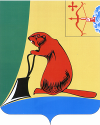 АДМИНИСТРАЦИЯ ТУЖИНСКОГО МУНИЦИПАЛЬНОГО РАЙОНА КИРОВСКОЙ ОБЛАСТИАДМИНИСТРАЦИЯ ТУЖИНСКОГО МУНИЦИПАЛЬНОГО РАЙОНА КИРОВСКОЙ ОБЛАСТИАДМИНИСТРАЦИЯ ТУЖИНСКОГО МУНИЦИПАЛЬНОГО РАЙОНА КИРОВСКОЙ ОБЛАСТИАДМИНИСТРАЦИЯ ТУЖИНСКОГО МУНИЦИПАЛЬНОГО РАЙОНА КИРОВСКОЙ ОБЛАСТИАДМИНИСТРАЦИЯ ТУЖИНСКОГО МУНИЦИПАЛЬНОГО РАЙОНА КИРОВСКОЙ ОБЛАСТИПОСТАНОВЛЕНИЕПОСТАНОВЛЕНИЕПОСТАНОВЛЕНИЕПОСТАНОВЛЕНИЕПОСТАНОВЛЕНИЕ05.03.2020№87пгт Тужапгт Тужапгт ТужаО подготовке и проведении командно-штабного учения по гражданской обороне, предупреждению и ликвидации чрезвычайных ситуацийО подготовке и проведении командно-штабного учения по гражданской обороне, предупреждению и ликвидации чрезвычайных ситуацийО подготовке и проведении командно-штабного учения по гражданской обороне, предупреждению и ликвидации чрезвычайных ситуацийО подготовке и проведении командно-штабного учения по гражданской обороне, предупреждению и ликвидации чрезвычайных ситуацийО подготовке и проведении командно-штабного учения по гражданской обороне, предупреждению и ликвидации чрезвычайных ситуацийВ соответствии с «Планом основных мероприятий муниципального образования Тужинский муниципальный район Кировской области в области гражданской обороны, предупреждения и ликвидации чрезвычайных ситуаций, обеспечения пожарной безопасности и безопасности людей 
на водных объектах на 2020 год» в период с 24 по 26 марта 2020 года 
под руководством Правительства Кировской области на территории района проводится командно-штабное учение (далее - КШУ) по теме «Действия районного звена территориальной подсистемы Кировской области единой государственной системы предупреждения и ликвидации чрезвычайных ситуаций при возникновении чрезвычайных ситуаций, перевод гражданской обороны с мирного на военное время». В целях качественной подготовки 
и проведения КШУ администрация Тужинского муниципального района ПОСТАНОВЛЯЕТ:Привлечь на учения следующие силы и средства:1.1. Комиссию по предупреждению и ликвидации чрезвычайных ситуаций и обеспечение пожарной безопасности Тужинского муниципального района и ее оперативную группу.1.2. Силы и средства районного звена территориальной подсистемы Кировской области единой государственной системы предупреждения 
и ликвидации чрезвычайных ситуаций по согласованию: 
56 пожарно-спасательную часть 4 пожарно-спасательный отряд 
ФПС ГПС ГУ МЧС России по Кировской области, ПП «Тужинский» 
МО МВД России «Яранский», Отделение надзорной деятельности 
и профилактической работы Арбажского и Тужинского районов, Метеорологическую станцию 2 разряда Яранск, Территориальный отдел управления Федеральной службы по надзору в сфере защиты прав потребителей и благополучия человека по Кировской области в Советском районе, Филиал ФБУЗ «Центр гигиены и эпидемиологии в Кировской области» в Советском районе, Тужинский районный отдел филиала 
ФГБУ «Россельхозцентр по Кировской области», Советский инспекторский участок ФКУ «Центр ГИМС МЧС России по Кировской области», Отдел военный комиссариат Яранского, Тужинского, Кикнурского и Санчурского районов Кировской области, Тужинское отделение почтовой связи Яранского почтамта УФПС Кировской области, Государственную инспекцию Гостехнадзора Тужинского района Кировской области, КОГБУЗ «Тужинская центральная районная больница», Тужинскую УВЛ КОГБУ «Яранская межрай СББЖ», ЛТУ пгт Тужа МЦТЭТ г. Советск Кировский филиал 
ПАО «Ростелеком», МУП «Коммунальщик», МУП «Тужинское АТП», 
ООО «Контурдорстрой», Тужинский газовый участок 
ООО «ГАЗЭНЕРГОСЕТЬ КИРОВ» в г.Яранске, Тужинский мастерский участок Яранских РКЭС Советское МПЭС ОАО «Коммунэнерго» г.Киров, ПАО «Межрегиональная распределительная сетевая компания Центра 
и Приволжья» филиал «Кировэнерго» производственное отделение Яранские электрические сети Тужинский РЭС, Тужинский участок Яранского ДУ № 45 КОГП «Вятавтодор», Тужинское РАЙПО.2. Создать посреднический аппарат для оценки выполнения мероприятий в ходе учения и утвердить его состав согласно 
приложению № 1.3. Утвердить календарный план подготовки КШУ согласно приложению № 2.4. Рекомендовать руководителям предприятий-участников учений 
в срок до 10.03.2020:4.1. Уточнить и скорректировать планирующую документацию 
по вопросам гражданской обороны и чрезвычайных ситуаций.4.2. Проверить готовность личного состава и техники к действиям 
по предназначению.4.3. Изучить функциональные обязанности должностных лиц в мирное и военное время.4.4. Провести инструктажи с личным составом на предмет соблюдения техники безопасности и мер личной безопасности во время проведения учений.5.Опубликовать настоящее постановление в Бюллетене муниципальных нормативных правовых актов органов местного самоуправления Тужинского муниципального района Кировской области.6. Контроль за выполнением настоящего постановления оставляю 
за собой.В соответствии с «Планом основных мероприятий муниципального образования Тужинский муниципальный район Кировской области в области гражданской обороны, предупреждения и ликвидации чрезвычайных ситуаций, обеспечения пожарной безопасности и безопасности людей 
на водных объектах на 2020 год» в период с 24 по 26 марта 2020 года 
под руководством Правительства Кировской области на территории района проводится командно-штабное учение (далее - КШУ) по теме «Действия районного звена территориальной подсистемы Кировской области единой государственной системы предупреждения и ликвидации чрезвычайных ситуаций при возникновении чрезвычайных ситуаций, перевод гражданской обороны с мирного на военное время». В целях качественной подготовки 
и проведения КШУ администрация Тужинского муниципального района ПОСТАНОВЛЯЕТ:Привлечь на учения следующие силы и средства:1.1. Комиссию по предупреждению и ликвидации чрезвычайных ситуаций и обеспечение пожарной безопасности Тужинского муниципального района и ее оперативную группу.1.2. Силы и средства районного звена территориальной подсистемы Кировской области единой государственной системы предупреждения 
и ликвидации чрезвычайных ситуаций по согласованию: 
56 пожарно-спасательную часть 4 пожарно-спасательный отряд 
ФПС ГПС ГУ МЧС России по Кировской области, ПП «Тужинский» 
МО МВД России «Яранский», Отделение надзорной деятельности 
и профилактической работы Арбажского и Тужинского районов, Метеорологическую станцию 2 разряда Яранск, Территориальный отдел управления Федеральной службы по надзору в сфере защиты прав потребителей и благополучия человека по Кировской области в Советском районе, Филиал ФБУЗ «Центр гигиены и эпидемиологии в Кировской области» в Советском районе, Тужинский районный отдел филиала 
ФГБУ «Россельхозцентр по Кировской области», Советский инспекторский участок ФКУ «Центр ГИМС МЧС России по Кировской области», Отдел военный комиссариат Яранского, Тужинского, Кикнурского и Санчурского районов Кировской области, Тужинское отделение почтовой связи Яранского почтамта УФПС Кировской области, Государственную инспекцию Гостехнадзора Тужинского района Кировской области, КОГБУЗ «Тужинская центральная районная больница», Тужинскую УВЛ КОГБУ «Яранская межрай СББЖ», ЛТУ пгт Тужа МЦТЭТ г. Советск Кировский филиал 
ПАО «Ростелеком», МУП «Коммунальщик», МУП «Тужинское АТП», 
ООО «Контурдорстрой», Тужинский газовый участок 
ООО «ГАЗЭНЕРГОСЕТЬ КИРОВ» в г.Яранске, Тужинский мастерский участок Яранских РКЭС Советское МПЭС ОАО «Коммунэнерго» г.Киров, ПАО «Межрегиональная распределительная сетевая компания Центра 
и Приволжья» филиал «Кировэнерго» производственное отделение Яранские электрические сети Тужинский РЭС, Тужинский участок Яранского ДУ № 45 КОГП «Вятавтодор», Тужинское РАЙПО.2. Создать посреднический аппарат для оценки выполнения мероприятий в ходе учения и утвердить его состав согласно 
приложению № 1.3. Утвердить календарный план подготовки КШУ согласно приложению № 2.4. Рекомендовать руководителям предприятий-участников учений 
в срок до 10.03.2020:4.1. Уточнить и скорректировать планирующую документацию 
по вопросам гражданской обороны и чрезвычайных ситуаций.4.2. Проверить готовность личного состава и техники к действиям 
по предназначению.4.3. Изучить функциональные обязанности должностных лиц в мирное и военное время.4.4. Провести инструктажи с личным составом на предмет соблюдения техники безопасности и мер личной безопасности во время проведения учений.5.Опубликовать настоящее постановление в Бюллетене муниципальных нормативных правовых актов органов местного самоуправления Тужинского муниципального района Кировской области.6. Контроль за выполнением настоящего постановления оставляю 
за собой.В соответствии с «Планом основных мероприятий муниципального образования Тужинский муниципальный район Кировской области в области гражданской обороны, предупреждения и ликвидации чрезвычайных ситуаций, обеспечения пожарной безопасности и безопасности людей 
на водных объектах на 2020 год» в период с 24 по 26 марта 2020 года 
под руководством Правительства Кировской области на территории района проводится командно-штабное учение (далее - КШУ) по теме «Действия районного звена территориальной подсистемы Кировской области единой государственной системы предупреждения и ликвидации чрезвычайных ситуаций при возникновении чрезвычайных ситуаций, перевод гражданской обороны с мирного на военное время». В целях качественной подготовки 
и проведения КШУ администрация Тужинского муниципального района ПОСТАНОВЛЯЕТ:Привлечь на учения следующие силы и средства:1.1. Комиссию по предупреждению и ликвидации чрезвычайных ситуаций и обеспечение пожарной безопасности Тужинского муниципального района и ее оперативную группу.1.2. Силы и средства районного звена территориальной подсистемы Кировской области единой государственной системы предупреждения 
и ликвидации чрезвычайных ситуаций по согласованию: 
56 пожарно-спасательную часть 4 пожарно-спасательный отряд 
ФПС ГПС ГУ МЧС России по Кировской области, ПП «Тужинский» 
МО МВД России «Яранский», Отделение надзорной деятельности 
и профилактической работы Арбажского и Тужинского районов, Метеорологическую станцию 2 разряда Яранск, Территориальный отдел управления Федеральной службы по надзору в сфере защиты прав потребителей и благополучия человека по Кировской области в Советском районе, Филиал ФБУЗ «Центр гигиены и эпидемиологии в Кировской области» в Советском районе, Тужинский районный отдел филиала 
ФГБУ «Россельхозцентр по Кировской области», Советский инспекторский участок ФКУ «Центр ГИМС МЧС России по Кировской области», Отдел военный комиссариат Яранского, Тужинского, Кикнурского и Санчурского районов Кировской области, Тужинское отделение почтовой связи Яранского почтамта УФПС Кировской области, Государственную инспекцию Гостехнадзора Тужинского района Кировской области, КОГБУЗ «Тужинская центральная районная больница», Тужинскую УВЛ КОГБУ «Яранская межрай СББЖ», ЛТУ пгт Тужа МЦТЭТ г. Советск Кировский филиал 
ПАО «Ростелеком», МУП «Коммунальщик», МУП «Тужинское АТП», 
ООО «Контурдорстрой», Тужинский газовый участок 
ООО «ГАЗЭНЕРГОСЕТЬ КИРОВ» в г.Яранске, Тужинский мастерский участок Яранских РКЭС Советское МПЭС ОАО «Коммунэнерго» г.Киров, ПАО «Межрегиональная распределительная сетевая компания Центра 
и Приволжья» филиал «Кировэнерго» производственное отделение Яранские электрические сети Тужинский РЭС, Тужинский участок Яранского ДУ № 45 КОГП «Вятавтодор», Тужинское РАЙПО.2. Создать посреднический аппарат для оценки выполнения мероприятий в ходе учения и утвердить его состав согласно 
приложению № 1.3. Утвердить календарный план подготовки КШУ согласно приложению № 2.4. Рекомендовать руководителям предприятий-участников учений 
в срок до 10.03.2020:4.1. Уточнить и скорректировать планирующую документацию 
по вопросам гражданской обороны и чрезвычайных ситуаций.4.2. Проверить готовность личного состава и техники к действиям 
по предназначению.4.3. Изучить функциональные обязанности должностных лиц в мирное и военное время.4.4. Провести инструктажи с личным составом на предмет соблюдения техники безопасности и мер личной безопасности во время проведения учений.5.Опубликовать настоящее постановление в Бюллетене муниципальных нормативных правовых актов органов местного самоуправления Тужинского муниципального района Кировской области.6. Контроль за выполнением настоящего постановления оставляю 
за собой.В соответствии с «Планом основных мероприятий муниципального образования Тужинский муниципальный район Кировской области в области гражданской обороны, предупреждения и ликвидации чрезвычайных ситуаций, обеспечения пожарной безопасности и безопасности людей 
на водных объектах на 2020 год» в период с 24 по 26 марта 2020 года 
под руководством Правительства Кировской области на территории района проводится командно-штабное учение (далее - КШУ) по теме «Действия районного звена территориальной подсистемы Кировской области единой государственной системы предупреждения и ликвидации чрезвычайных ситуаций при возникновении чрезвычайных ситуаций, перевод гражданской обороны с мирного на военное время». В целях качественной подготовки 
и проведения КШУ администрация Тужинского муниципального района ПОСТАНОВЛЯЕТ:Привлечь на учения следующие силы и средства:1.1. Комиссию по предупреждению и ликвидации чрезвычайных ситуаций и обеспечение пожарной безопасности Тужинского муниципального района и ее оперативную группу.1.2. Силы и средства районного звена территориальной подсистемы Кировской области единой государственной системы предупреждения 
и ликвидации чрезвычайных ситуаций по согласованию: 
56 пожарно-спасательную часть 4 пожарно-спасательный отряд 
ФПС ГПС ГУ МЧС России по Кировской области, ПП «Тужинский» 
МО МВД России «Яранский», Отделение надзорной деятельности 
и профилактической работы Арбажского и Тужинского районов, Метеорологическую станцию 2 разряда Яранск, Территориальный отдел управления Федеральной службы по надзору в сфере защиты прав потребителей и благополучия человека по Кировской области в Советском районе, Филиал ФБУЗ «Центр гигиены и эпидемиологии в Кировской области» в Советском районе, Тужинский районный отдел филиала 
ФГБУ «Россельхозцентр по Кировской области», Советский инспекторский участок ФКУ «Центр ГИМС МЧС России по Кировской области», Отдел военный комиссариат Яранского, Тужинского, Кикнурского и Санчурского районов Кировской области, Тужинское отделение почтовой связи Яранского почтамта УФПС Кировской области, Государственную инспекцию Гостехнадзора Тужинского района Кировской области, КОГБУЗ «Тужинская центральная районная больница», Тужинскую УВЛ КОГБУ «Яранская межрай СББЖ», ЛТУ пгт Тужа МЦТЭТ г. Советск Кировский филиал 
ПАО «Ростелеком», МУП «Коммунальщик», МУП «Тужинское АТП», 
ООО «Контурдорстрой», Тужинский газовый участок 
ООО «ГАЗЭНЕРГОСЕТЬ КИРОВ» в г.Яранске, Тужинский мастерский участок Яранских РКЭС Советское МПЭС ОАО «Коммунэнерго» г.Киров, ПАО «Межрегиональная распределительная сетевая компания Центра 
и Приволжья» филиал «Кировэнерго» производственное отделение Яранские электрические сети Тужинский РЭС, Тужинский участок Яранского ДУ № 45 КОГП «Вятавтодор», Тужинское РАЙПО.2. Создать посреднический аппарат для оценки выполнения мероприятий в ходе учения и утвердить его состав согласно 
приложению № 1.3. Утвердить календарный план подготовки КШУ согласно приложению № 2.4. Рекомендовать руководителям предприятий-участников учений 
в срок до 10.03.2020:4.1. Уточнить и скорректировать планирующую документацию 
по вопросам гражданской обороны и чрезвычайных ситуаций.4.2. Проверить готовность личного состава и техники к действиям 
по предназначению.4.3. Изучить функциональные обязанности должностных лиц в мирное и военное время.4.4. Провести инструктажи с личным составом на предмет соблюдения техники безопасности и мер личной безопасности во время проведения учений.5.Опубликовать настоящее постановление в Бюллетене муниципальных нормативных правовых актов органов местного самоуправления Тужинского муниципального района Кировской области.6. Контроль за выполнением настоящего постановления оставляю 
за собой.В соответствии с «Планом основных мероприятий муниципального образования Тужинский муниципальный район Кировской области в области гражданской обороны, предупреждения и ликвидации чрезвычайных ситуаций, обеспечения пожарной безопасности и безопасности людей 
на водных объектах на 2020 год» в период с 24 по 26 марта 2020 года 
под руководством Правительства Кировской области на территории района проводится командно-штабное учение (далее - КШУ) по теме «Действия районного звена территориальной подсистемы Кировской области единой государственной системы предупреждения и ликвидации чрезвычайных ситуаций при возникновении чрезвычайных ситуаций, перевод гражданской обороны с мирного на военное время». В целях качественной подготовки 
и проведения КШУ администрация Тужинского муниципального района ПОСТАНОВЛЯЕТ:Привлечь на учения следующие силы и средства:1.1. Комиссию по предупреждению и ликвидации чрезвычайных ситуаций и обеспечение пожарной безопасности Тужинского муниципального района и ее оперативную группу.1.2. Силы и средства районного звена территориальной подсистемы Кировской области единой государственной системы предупреждения 
и ликвидации чрезвычайных ситуаций по согласованию: 
56 пожарно-спасательную часть 4 пожарно-спасательный отряд 
ФПС ГПС ГУ МЧС России по Кировской области, ПП «Тужинский» 
МО МВД России «Яранский», Отделение надзорной деятельности 
и профилактической работы Арбажского и Тужинского районов, Метеорологическую станцию 2 разряда Яранск, Территориальный отдел управления Федеральной службы по надзору в сфере защиты прав потребителей и благополучия человека по Кировской области в Советском районе, Филиал ФБУЗ «Центр гигиены и эпидемиологии в Кировской области» в Советском районе, Тужинский районный отдел филиала 
ФГБУ «Россельхозцентр по Кировской области», Советский инспекторский участок ФКУ «Центр ГИМС МЧС России по Кировской области», Отдел военный комиссариат Яранского, Тужинского, Кикнурского и Санчурского районов Кировской области, Тужинское отделение почтовой связи Яранского почтамта УФПС Кировской области, Государственную инспекцию Гостехнадзора Тужинского района Кировской области, КОГБУЗ «Тужинская центральная районная больница», Тужинскую УВЛ КОГБУ «Яранская межрай СББЖ», ЛТУ пгт Тужа МЦТЭТ г. Советск Кировский филиал 
ПАО «Ростелеком», МУП «Коммунальщик», МУП «Тужинское АТП», 
ООО «Контурдорстрой», Тужинский газовый участок 
ООО «ГАЗЭНЕРГОСЕТЬ КИРОВ» в г.Яранске, Тужинский мастерский участок Яранских РКЭС Советское МПЭС ОАО «Коммунэнерго» г.Киров, ПАО «Межрегиональная распределительная сетевая компания Центра 
и Приволжья» филиал «Кировэнерго» производственное отделение Яранские электрические сети Тужинский РЭС, Тужинский участок Яранского ДУ № 45 КОГП «Вятавтодор», Тужинское РАЙПО.2. Создать посреднический аппарат для оценки выполнения мероприятий в ходе учения и утвердить его состав согласно 
приложению № 1.3. Утвердить календарный план подготовки КШУ согласно приложению № 2.4. Рекомендовать руководителям предприятий-участников учений 
в срок до 10.03.2020:4.1. Уточнить и скорректировать планирующую документацию 
по вопросам гражданской обороны и чрезвычайных ситуаций.4.2. Проверить готовность личного состава и техники к действиям 
по предназначению.4.3. Изучить функциональные обязанности должностных лиц в мирное и военное время.4.4. Провести инструктажи с личным составом на предмет соблюдения техники безопасности и мер личной безопасности во время проведения учений.5.Опубликовать настоящее постановление в Бюллетене муниципальных нормативных правовых актов органов местного самоуправления Тужинского муниципального района Кировской области.6. Контроль за выполнением настоящего постановления оставляю 
за собой.Глава Тужинского 
муниципального района    Л.В. БледныхГлава Тужинского 
муниципального района    Л.В. БледныхГлава Тужинского 
муниципального района    Л.В. БледныхГлава Тужинского 
муниципального района    Л.В. БледныхПриложение № 1УТВЕРЖДЕНпостановлением администрации Тужинского муниципального районаот 05.03.2020 № 87БЕРЕСНЕВАлексей Васильевич-начальник ПП «Тужинский» МО МВД России «Яранский» (по согласованию)ГРЕБНЕВАлександр Владимирович-начальник ПАО «Межрегиональная распределительная сетевая компания Центра и Приволжья» филиал «Кировэнерго» производственное отделение Яранские электрические сети Тужинский РЭС (по согласованию)ЗУБАРЕВАОльгаНиколаевна-первый заместитель главы администрации Тужинского муниципального района по жизнеобеспечениюКУЗНЕЦОВАндрей Леонидович-главный врач КОГБУЗ «Тужинская центральная районная больница» (по согласованию)РУДИНАлексей Григорьевич-начальник 56 ПСЧ 4ПСО ФПС ГПС ГУ МЧС России по Кировской области
(по согласованию)Приложение № 2УТВЕРЖДЕНпостановлением администрации Тужинского муниципального районаот 05.03.2020 № 87№ п/пСодержание мероприятийСроки выполненияИсполнители и привлеченные участникиОтметка о выполненииI. Организационные мероприятияI. Организационные мероприятияI. Организационные мероприятияI. Организационные мероприятияI. Организационные мероприятия1Определение исходных данных для разработки замысла учениядо 26.02.20Грудина Е.А.2Разработка проекта постановления по подготовке и проведению КШУдо 05.03.20Грудина Е.А.3Общее собрание с членами КЧС и ОПБ, аварийно-спасательными службами района и другими привлеченными участниками к КШУдо 13.03.20Грудина Е.А., участники КШУ*4Рекогносцировка района проведения учениядо 13.03.20Грудина Е.А.Рудин А.Г.*Береснев А.В.*5Доведение оперативного задания, планирующих документов КШУ до участниковдо 13.03.20Грудина Е.А. II. Разработка документов КШУII. Разработка документов КШУII. Разработка документов КШУII. Разработка документов КШУII. Разработка документов КШУ1Разработка календарного плана подготовки к КШУдо 13.03.20Грудина Е.А.2Разработка замысла учениядо 13.03.20Грудина Е.А.,ЕДДС3Разработка плана-календаря проведения КШУдо 13.03.20Грудина Е.А.4Разработка схемы организации руководствадо 13.03.20Грудина Е.А.5Разработка плана практических мероприятийдо 13.03.20Грудина Е.А.6Разработка плана наращивания обстановкидо 13.03.20Грудина Е.А.III. Подготовка руководства, посреднического аппарата, обучаемых и района проведения ученияа) подготовка руководства и посреднического аппаратаIII. Подготовка руководства, посреднического аппарата, обучаемых и района проведения ученияа) подготовка руководства и посреднического аппаратаIII. Подготовка руководства, посреднического аппарата, обучаемых и района проведения ученияа) подготовка руководства и посреднического аппаратаIII. Подготовка руководства, посреднического аппарата, обучаемых и района проведения ученияа) подготовка руководства и посреднического аппаратаIII. Подготовка руководства, посреднического аппарата, обучаемых и района проведения ученияа) подготовка руководства и посреднического аппарата1Участие в инструктивном занятии с руководством и посредническим аппаратомдо 20.03.20руководство, посредники*2Разработка частного плана работы на КШУдо 20.03.20участники КШУ*3Изучение документов КШУдо 20.03.20руководство, участники КШУ*4Самостоятельная работа по изучению требований руководящих документов, указаний старших начальников по подготовке и проведению учениядо 20.03.20руководство, посредники* и участники КШУ*б) подготовка обучаемыхб) подготовка обучаемыхб) подготовка обучаемыхб) подготовка обучаемыхб) подготовка обучаемых1Проведение занятий с работниками администрации района по действиям  при переводе с мирного на военное времядо 23.03.20Руководящий состав, посреднический аппарат*2Участие в инструктивном занятии по организации работы рабочих групп администрациидо 23.03.20Члены рабочих групп администрации4Занятия с эвакоприемной комиссией района по приему эваконаселениядо 23.03.20Машкина И.П., эвакоприемная комиссия*5Проведение занятий по организации связи и оповещениядо 23.03.20Машкина И.П., ЕДДС6Отчет о готовность сил и средств для проведения КШУ.до 23.03.20участники КШУ*7Самостоятельная работа по изучению требований руководящих документов, указаний старших начальников по подготовке и проведению учениядо 23.03.20участники КШУ*в) подготовка района проведения ученияв) подготовка района проведения ученияв) подготовка района проведения ученияв) подготовка района проведения ученияв) подготовка района проведения учения1Подготовка мест проведения практических мероприятийдо 23.03.20Рудин А.Г.*, Тохтеев Г.Н.*, Береснев А.В.*, Гребнев А.В.*2Организация и обеспечение связи на ученияхдо 23.03.20ЕДДС3Проведение мероприятий по обеспечению безопасности КШУдо 23.03.20Рудин А.Г.*, Тохтеев Г.Н.*, Береснев А.В.*, Гребнев А.В.*
Кузнецов А.Л.*